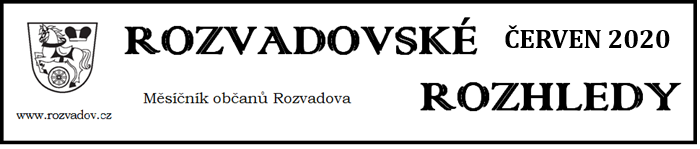 Oznámení o příštím termínu  zasedání  ZOZveme všechny občany na další veřejné zasedání zastupitelstva obce, které se koná ve středu 29. července 2020 od 17:00 hodin v sálu obecního úřadu Rozvadov.Proběhne nábor mladých fotbalistůNábor mladých fotbalistů se uskuteční v sobotu 11.7.2020 od 14:00 hodin ve sportovním areálu Rozvadov. Trénink fotbalového mužstva mladých bude nově probíhat pod vedením p. Milana Zemana mladšího.Pozvánka na přednáškuZveme všechny občany na přednášku místního rodáka, námořníka Petra Soviče ml., s názvem Cesta kolem světa na nákladní lodi.Přednáška se uskuteční v pátek 28.8.2020 od 19:00 hodin v sálu OÚ Rozvadov. Oznámení seniorůmOznamujeme, že finanční příspěvky pro seniory budou doručeny osobně během měsíce července.Obec Rozvadovzabezpečuje ve spolupráci s firmou EKODEPON s.r.o.mobilní sběrobjemného odpadu, nebezpečných složek komunálního odpadu a zařízení zpětného odběru, který proběhnev neděli 19. 7. 2020na níže uvedených stanovištích a v následujících časech Ve vymezených časech mohou občané předat do mobilní sběrny firmy EKODEPON s.r.o. následující nebezpečné odpady:obaly se zbytky barev a laků, obaly (plastové, plechové) znečištěné škodlivinami, olověné akumulátory, pneumatiky, oleje, olejové filtry, hadry a sorbenty znečištěné škodlivinami, staré léky, zbytky ředidel a rozpouštědel, případné další nebezpečné složky vyskytující se v komunálním odpadu.Odpad s obsahem azbestu (ETERNIT) musí být neprodyšně zabalen. Maximální odebírané množství eternitu je 50 kg na nemovitost.Do zpětného odběru lze předat:televizory, PC + monitory, lednice, mrazáky, zářivky, výbojky a veškeré ostatní elektrospotřebiče, přenosné baterie – monočlánky, olověné akumulátory.Současně bude přistaven velkoobjemový kontejner, případně svozové vozidlo na objemný komunální odpad (části vyřazeného nábytku, koberce, lina, odpady z vyklízení půd a sklepů apod.)Veškeré odpady budou od občanů přebírány zdarma!!!Žádáme občany, aby uvedené odpady a zařízení zpětného odběru předávali do mobilní sběrny pouze ve shora uvedených časech dle harmonogramu z důvodu ukládky odpadů přímo do odpovídajících prostředků. Pokud bude na stanovišti hromada odpadu (černá skládka) již předem a naši pracovníci ji nebudou schopni zlikvidovat v časovém intervalu dle harmonogramu, dopouští se původce černé skládky přestupku dle zákona o odpadech a vystavuje se možnosti udělení pokuty, kterou mu může obec udělit !!!!!!!!Proběhne hromadná kontrola kotlů na tuhá paliva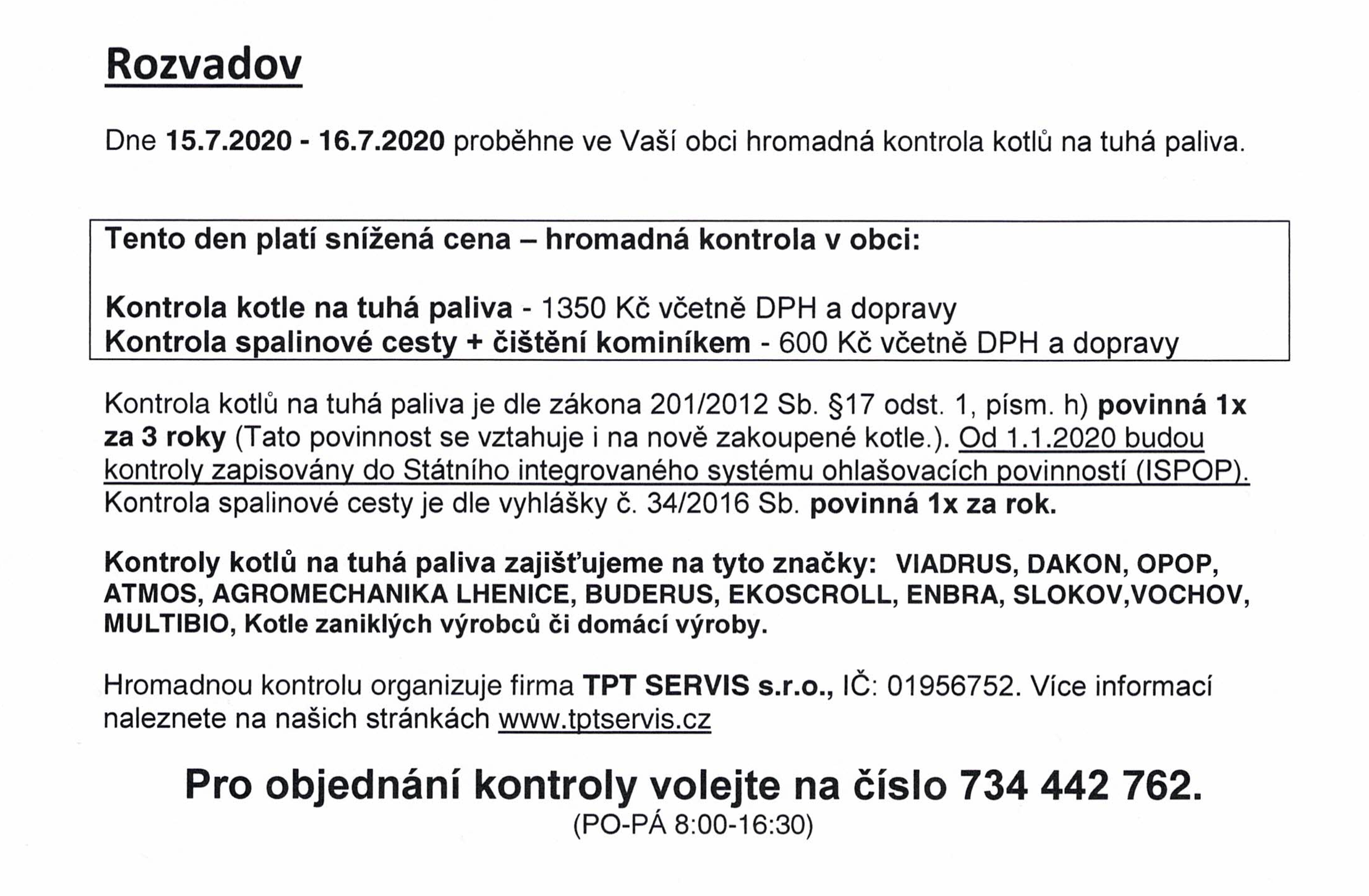 Usnesení z červnového    zasedání zastupitelstvaSchváleno: 	Rozpočtové opatření č. 2/2020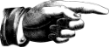     zrušení předkupního práva obce na parcelu p.p.č. 305/30 o výměře 713 m2 v k.ú. Rozvadov   ukončení spolupráce s ing. Míkou ohledně zpracování ÚP obce Rozvadov   uzavření kupní smlouvy na koupi parcel st.p.č. 3 s č.p. 11, p.p.č. 31/1 a p.p.č. 33/2, vše v k.ú. Rozvadov, za celkovou kupní cenu ve výši 3.000.000,- Kč  uzavření kupní smlouvy na koupi parcel p.p.č. 185/25 a p.p.č. 185/26 v k.ú. Nové Domky s prodávajícím Lesy ČR, s.p., za celkovou kupní cenu ve výši 705.024,- Kč  nákup vozidla IVECO DAILY 4x4 od společnosti Auto Helus Kaznějov ve výši 2.782.000,- Kč bez DPH  cenová nabídka firmy Dulovec, Hošťka, na vybudování terasy ve sportovním areálu ve výši 204.400,- Kč bez DPH  cenová nabídka společnosti Náš Pasport s.r.o., Brno, na zhotovení pasportů hřbitova a veřejné zeleně, v celkové ceně 72.000,- Kč  uzavření smlouvy o dílo č. 03/2020 s Ing. Fichtlem na zajištění komplexní administrace VZ akce „Rozvadov – rekonstrukce střešního pláště“ (č.p. 225) v celkové ceně 22.000,- Kč   komise pro vyřazení majetku ZŠ Rozvadov ve složení Ábel, Horáček, Meszároš   pořízení tří sprchových koutů v bytech pro invalidy v č.p. 289-291 v ceně 77.292,- Kč firmou Chejnovský s.r.o.Neschváleno:      žádost Diakonie ČCE – Středisko Praha o finanční příspěvek na poskytování sociální služby raná péče    žádost o prodej pozemku st.p.č. 422 s objektem č.p. 232 v k.ú. Rozvadov pro zřízení truhlářské dílny Uloženo:  místostarostovi projektově vyřídit umístění zpomalovacích polštářů u školy a při vjezdu do Rozvadova od hřbitovaŽádost o vyplnění dotazníkuV rámci připravovaného nového strategického  plánu  rozvoje  obce  byl na stránkách www.rozvadov.cz v  sekci aktuality uveřejněn dotazník pro občany naší obce. Prosíme vás o vyplnění tohoto dotazníku (buďto prostřednictvím uvedeného odkazu, či odevzdáním vytištěného dokumentu) v termínu do 15.7.2020.Děkujeme za spolupráci. Pozvánka na fotbal a sobotu na dece Konec nudy, konec domácího vězení, odložíme roušky !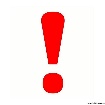 Kdo se chce konečně bavit, toho zveme 25. července 2020 do Svaté Kateřiny na tradiční fotbálek 5+1, (třeba si zahrajou i maminky proti dětem) a odpolední muziku, která se  protáhne do pozdních hodin. Určitě se zabaví i díťata, taky tam pro ně bude nějaká zábava. ….. A ještě něco chystáme, a to bude pecka.. Po fotbálku budou penalty, jsou připraveny pěkné ceny, potom zahraje Lucie Revival a BabaHed. Všechno upřesníme na plakátech, teď si jen zapamatujte datum a udělejte si volno….Svatá Kateřina08:30 – 09:20Diana08:35 – 08:45 Milíře08:55 – 09:10 Rozcestí09:25 – 09:35 Nové Domky09:40 – 10:00